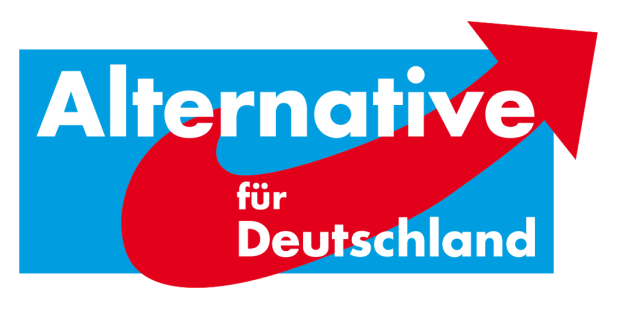 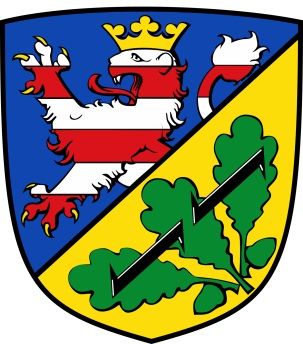 AfD-Fraktion Bad Karlshafen•Friedrich-Ebert-Str. 14•34385 Bad KarlshafenStadt Bad KarlshafenHafenplatz 834385 Bad Karlshafenz. Hd. dem Magistrat16. Schriftliche Anfrage der AfD-Fraktion Bad Karlshafen – Kostenaufstellung Sanierung ThermendachSehr geehrte Damen und Herren,wir fragen nach:1. Sind alle Sanierung-/Reparaturmaßnahmen am Dach der Therme abgeschlossen?2. Wie hoch waren die Gesamtkosten der Sanierung?3. Wer hat welche Kosten übernommen? Bitte tabellarisch nach Kosten und Träger aufteilen bspw. aufgeteilt in Stadt und GmbH. Wir bitten um Beantwortung mit Tischvorlage in der 10. Stadtverordnetensitzung /17-2/ am 14.03.2017.Mit alternativen Grüßen Florian Kohlweg Vorstandssprecher KreistagsabgeordneterStellv. StadtverordnetenvorsteherAlternative für Deutschland Landkreis Kassel